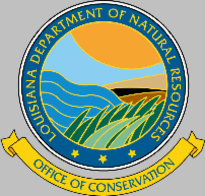   WORK PERMITState of Louisiana / Office of ConservationEngineering DivisionINSTRUCTIONSA single application will suffice for one, or combinations of, the operations below provided that if more than one operation is requested on oneform, such work must be performed consecutively.  If additional applications for Work Permits are necessary on any one well, each should benumbered 1, 2, etc. in the order requested.  An original and one copy of this form will suffice for all work with exception of plug and abandon,for which an original and two copies are required.Contact the District Office at the number above AND the Conservation Enforcement Specialist at least 12 Hours prior to commencement of work.  If operations have not commenced within one (1) year of the issuance date, this work permit shall expire.  FORM DM-4R Rev. (10/11)Work Permit No.Operator’s Name and Address: Operator’s Name and Address: Serial Number :        Serial Number :        Serial Number :        Serial Number :        Operator’s Name and Address: Operator’s Name and Address: Operator Code:          Operator Code:          Operator Code:          Operator Code:          Well Name and Number:Well Name and Number:Phone (           )           Phone (           )           Phone (           )           Phone (           )           Well Name and Number:Well Name and Number:Fax (           )         Fax (           )         Fax (           )         Fax (           )          Field:             (     )Parish:              (     )Sec.       Twp.      Twp.      Rng.       DESCRIPTION OF WORKDESCRIPTION OF WORKDESCRIPTION OF WORKDESCRIPTION OF WORKDESCRIPTION OF WORKDESCRIPTION OF WORKSand & Reservoir to be Tested:                                                              TD:         Sand & Reservoir to be Tested:                                                              TD:         Sand & Reservoir to be Tested:                                                              TD:         Sand & Reservoir to be Tested:                                                              TD:         Sand & Reservoir to be Tested:                                                              TD:         Sand & Reservoir to be Tested:                                                              TD:         Verbal Work Permit Approved on:        ; engineer’s initials/name:      Verbal Work Permit Approved on:        ; engineer’s initials/name:      Verbal Work Permit Approved on:        ; engineer’s initials/name:      Verbal Work Permit Approved on:        ; engineer’s initials/name:      Verbal Work Permit Approved on:        ; engineer’s initials/name:      Verbal Work Permit Approved on:        ; engineer’s initials/name:      Permit Requested By:                     (Type Name)Permit Requested By:                     (Type Name)Permit Requested By:                     (Type Name)Permit Requested By:                     (Type Name)Phone  (       )         Phone  (       )         Signature:Signature:Signature:Signature:Date         Date         Permit Authorized By:Permit Authorized By:Permit Authorized By:Permit Authorized By:DateDate